СПЕЦИАЛЕН ПРАВИЛНИКЗА ПРОВЕЖДАНЕ НА ОФРОУД СЪСТЕЗАНИЯ –ТРОФИ ШАМПИОНАТ 2019Състезанието по крос кънтри рали е за автомобили с висока проходимост с общо тегло до 3.5 тона и се провежда на пресечен и труднодостъпен терен, както и изкуствено изградени препятствия на специално подготвен за целта терен. Всички пилоти трябва да притежават  валидно свидетелство за управление на МПС с необходимата категория. Автомобилите ЗАДЪЛЖИТЕЛНО трябва да със задвижване 4х4 ! Мястото и датата на всяко едно от тези състезания, както и техния организатор се вписват ежегодно в Националния спортен календар на БФАС. Всички състезания от Националния Трофи шампионат са открити.ОРГАНИЗАЦИЯРазрешение за организиране: Състезание не може да се проведе без писмено разрешение за организиране и провеждане, издадено от БФАС въз основа на изискуемите документи от организатора. Заявка за организиране: Всяка заявка за разрешение и провеждане на състезание, трябва да се изпрати на БФАС в срок съгласно годишната наредба, за получаване на виза за одобрение. Всяка заявка трябва да съдържа в допълнителен регламент със следните раздели:1.1 Име и точен адрес на организатора(телефон и e-mail)Валидност на състезанието: Състезанието е валидно за... кръг от Националния Трофи шампионат и ще се проведе съгласно Специалния правилник Офроуд, Наредбата на БФАС за провеждане на автомобилни състезания за съответната година и допълнителния правилник (публикува се след одобрение и се предоставя на състезателите при административния преглед)1.3 План за охрана и сигурност1.4 Програма на състезанието1.5. Име и характер на състезанието1.6 Обща дължина на състезанието1.7 Организация и вид на трасето1.8. Начин на стартиране1.9  Начин на време измерване1.10 Категория на автомобилите1.11 Откриване на записванията и приемане на заявки и краен срок за приемане на заявки1.12  Административен и технически преглед - време и място1.13 Инструктажи на състезателите (Брифинги) –места и време на провеждане1.14 Откриване на състезанието1.15 Часови график на състезанието1.16 Информационни табла - място1.17 Награждаване на победителите –време и място1.18 Организационен комитет – имена на членовете1.19 Официални лица:Директор на състезаниетоЗам. директор на състезаниетоВремеизмерванеGPS контролНаблюдател на Комисия ОфроудПредседател на техническата комисияСекретар на състезаниетоОтговорник по безопасносттаГлавен лекарОтговорник за връзка със състезателитеДОПУСТИМИ АВТОМОБИЛИДопускат се автомобили с общо тегло до 3.5 тона, приети официално до датата на приключване на записванията, които имат постоянна регистрация (не е задължително българска) и имат валидна застраховка „Гражданска отговорност” или „Зелена карта” за категориите  „Модифициран“, „Стандарт“ и „Рали Офроуд“ .За категорията „Прототип“ се разрешава участие само при придвижване в свързващи етапи по Републиканската пътна мрежа на платформа или с осигурено полицейско присъствие – конвой или отцепване на маршрута.     1. Категории автомобили и оборудване:         1.1.Модифицирани автомобили с повишена проходимост без ограничения за допълнителните доработки по автомобилите.Задължителна клетка за безопасностПоне четири точкови колани. Допускат се и с изтекла хомологация.Задължително  е използването на спортни седалкиЗадължително е наличието на 1 или 2 прахови пожарогасителя с общ обем не по-малко от 2 кг. Пожарогасителите трябва да са надеждно закрепени вътре в купето и да са достъпни за екипажаЗадължителни каски за пилота и навигатора по норма ЕСЕ,  като се допускат се и с изтекла хомологация.Автомобилът трябва да бъде оборудван с главен изключвател на ел. верига. Той трябва да работи без искрообразуване и да е достъпен за всеки член на екипажа, когато е седнал нормално, с поставени колани.Задействането му трябва да е съпроводено със загасване на двигателя, без значение на типа му (бензинов или дизелов)Задължителни са надеждни ремъци(колани) за теглене минимум 2 бр. като автомобилът трябва да бъде оборудван с надеждни куки за теглене отпред и отзадЗадължителен е GPS приемник с възможност за записване на GARMIN съвместим тракПрепоръчва се използване на рали компютър-трипмастерЗадължително е  монтирането на електрическа или хидравлична лебедка. Ако лебедката е с метално въже се изисква да има тежест на въжето за успокоител при скъсване.    1.2  Прототипи – автомобили изградени от тръбни конструкции, без ограничения за допълнителните доработки в двигател, окачване, рама и размер на гуми.Задължителна клетка за безопасностПоне четири точкови колани. Допускат се и с изтекла хомологация.задължително е използването на спортни седалкиЗадължително е наличието на 1 или 2 прахови пожарогасителя с общ обем не по-малко от 2 кг. Пожарогасителите трябва да са надеждно закрепени вътре в купето и да са достъпни за екипажаЗадължителни каски за пилота и навигатора по норма ЕСЕ,  като се допускат се и с изтекла хомологация.Автомобилът трябва да бъде оборудван с главен изключвател на ел. верига. Той трябва да работи без искрообразуване и да е достъпен за всеки член на екипажа, когато е седнал нормално, с поставени колани.Задействането му трябва да е съпроводено със загасване на двигателя, без значение на типа му (бензинов или дизелов)Задължителни са надеждни ремъци(колани) за теглене минимум 2 бр. като автомобилът трябва да бъде оборудван с надеждни куки за теглене отпред и отзадЗадължителен е GPS приемник с възможност за записване на GARMIN съвместим тракПрепоръчва се използване на рали компютър-трипмастерЗадължително е  монтирането на електрическа или хидравлична лебедка. Ако лебедката е с метално въже се изисква да има тежест на въжето за успокоител при скъсване.    1.3. Стандартни автомобилиСерийни автомобили с повишена проходимост. Всички изменения в конструкцията на автомобила, които не са изрично разрешени в правилника, са забранени. Задължителна защитна дъга зад екипажа, препоръчителна защитна клетка захваната на минимум 6 точки за рамата на автомобила. Разделят се в два класа според обема на двигателя, без значение от типа гориво – Леки- с обем на двигателя до 2400 кубически сантиметра и Тежки – с обем на двигателя над 2400 кубически сантиметра.ДвигателЗабранява се подмяната на двигателя с такъв, който несе монтира серийно на този модел автомобилНе се допуска увеличаване на мощността на двигателячрез допълнително монтиране на оборудване за принудителнопълнене или интеркулер, както и чрез други доработки.   Не се допуска преместване на радиатора от оригиналната       му позиция в отсека на двигателя.    Чип тунингът (софтуерен или хардуерен) е разрешен,             При условие, че се запази оригиналната                електроинсталация, заедно с буксата към компютъраИзпускателна система -  Разрешават се промениРазрешава се монтирането на шнорхел за защита на             двигателя от воден ударТрансмисия - Забранява се промяната на скоростна кутия с различна от серийно монтираните на моделаМонтирането на блокажи на диференциалите е разрешено.Електроинсталация - Не се допуска промяната на мястото на акумулатора от фабрично заложеното.Окачване - Допуска се подмяната на оригиналните             пружини/ресори/торсиони с усилени, осигуряващи лифт                  на окачването. Разрешена е подмяната на стандартните               амортисьори с усилени, при условие, че монтажът се               извърши на фабрично определените стандартни местаРазрешено е използването на ограничителни коланиРазрешено е усилването на оригиналните носачи, както             и на преден и заден мостКупе и рама - Забранени са всякакви изменения, коитовключват рязане на рамата. Разрешено е усилването на рамата и купето. Не се допускат промени в целостта на купето.Автомобилът трябва да запазва оригиналния си силуетНе се допуска подмяна на оригинални детайли от купетос такива от леки композитни материали.Не се допуска подмяна на оригиналните стъклаРазрешава се премахването на задните седалки, както и             шумопоглъщащи и декоративни елементи от                вътрешността на купетоРазрешава се подмяната на волана, както и монтиране             на допълнителни уреди за контролиране работата на             двигателяКолела и гуми - Разрешена е смяната на серийните гуми и джанти, както и промяна на размера имРазрешава се монтирането на дистанционни фланци Разрешава се промяна на мястото за монтаж на             резервното колело, както и монтирането на 2 резервни               колела в багажното отделение, при условие, че същите               бъдат надеждно закрепени.   Пожелателно е  монтирането на електрическа или     хидравлична лебедка. Ако лебедката е с метално въже се     изисква да има тежест на въжето за успокоител при    скъсване.1.4. КАТЕГОРИЯ „ Рали Офроуд”              Всякакъв тип Автомобил 4x4 или 4х2 с всякакъв мотор и               гориво, с повишена проходимост без ограничения за               допълнителните доработки по автомобилите.1. Задължителна клетка за безопасност2. Минимум четири точкови колани. Допускат се и с изтекла хомологация.3. Препоръчително е използването на спортни седалки.4. Задължително е наличието на 1 или 2 прахови пожарогасителя с общ обем не по-малко от 2 кг. Пожарогасителите трябва да са надеждно закрепени вътре в купето и да са достъпни за екипажа5. Задължителни каски за пилота и навигатора по норма ЕСЕ,  като се допускат се и с изтекла хомологация.6. Автомобилът трябва да бъде оборудван с главен изключвател на ел. верига. Той трябва да работи без искрообразуване и да е достъпен за всеки член на екипажа, когато е седнал нормално, с поставени колани. Задействането му трябва да е съпроводено със загасване на двигателя, без значение на типа му (бензинов или дизелов)Задължителни са надеждни ремъци(колани) за теглене минимум 2 бр. като автомобилът трябва да бъде оборудван с надеждни куки за теглене отпред и отзадЗадължителен е GPS приемник с възможност за записва не на GARMIN съвместим тракПожелателно е  монтирането на електрическа или хидравлична лебедка. Ако лебедката е с метално въже се изисква да има тежест на въжето за успокоител при скъсване.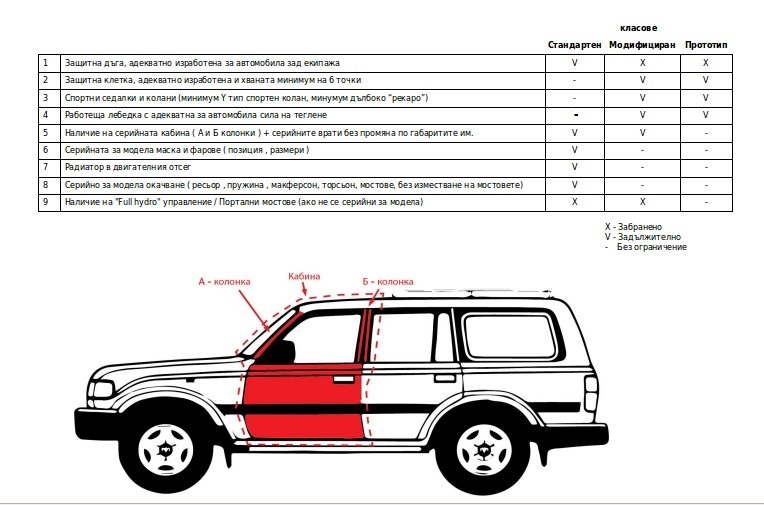 III. ТИП НА СЪСТЕЗАНИЯТА И ТРАСЕСъстезанията  по ОФРОУД могат  да бъдат два типа – двудневни и тридневни и обща дължина на                 специалните етапи не по-малко от 60 км. за двудневно                             състезание и не по-малко от 100 км за тридневно. Трасето за офроуд трофи състезания може да включва всякаква настилка от асфалт на свързващите                 етапи до полски и горски почвени пътища по пресечен                                 терен, с възможност за специални екстремни участъци                  за категориите ПРОТОТИП и МОДИФИЦИРАН. За                  категориите СТАНДАРТ и РАЛИ се използват  само                  съществуващи горски и полски пътища, като се избягват                  тежки участъци изискващи използването на лебедка.                Екипажите преминават трасето по описан в пътна книга                   задължителен маршрут. Движението на състезателите                  между две точки от пътната книга не е задължително да                  бъде по най-краткия път, освен ако няма ограничителни                 ленти поставени от организатора.Трасето не е обезопасено и не е отцепеноВсички части на маршрута трябва да бъдат проверени от организатора.На свързващите етапи важи и е задължително спазването на Закона за движение по пътищата. Обявяването на трасето и часовите графици става единствено по следните начини: Пътна книга инструктаж на състезателите и водачите (брифинг)официален бюлетин на организатора Трасето трябва да бъде запазено в тайна. Организаторът трябва да гарантира на състезателите, че до края на състезанието информация за него няма да бъде  давана на никого, извън официалната информация, предоставяна на всички състезателиПри организиране на сателитно проследяване на състезанието в Интернет в реално време, организаторът не трябва да публикува информация за трасето, която да позволява състезателите да получават външна помощ при навигацията.Пътната книга се изготвя с размер А5, с максимум 7 реда на страница, съдържащи информация за разстояния, характерни особености и рисунки     IV. СЪСТЕЗАТЕЛИ И ВОДАЧИ Състезател в едно състезание са клубовете, получили лиценз от БФАС за съответната година. Водачът и навигаторът на състезателния автомобил с валидни лицензи издадени от БФАС.Екипажът на даден автомобил се състои от двама водачи, като и двамата водачи могат да управляват автомобила по време на състезанието.      V. ЗАЯВКИ ЗА УЧАСТИЕ             1. Всеки състезател, който желае да участва в състезания по офроуд  следва да представи на адреса на организатора в срока по сочен в програмата съответна заявка по образец, утвърден от БФАС за всеки екипаж по отделно.Всяка заявка трябва да съдържа минимум името и адреса на състезателя и на екипажа, име на спонсора, номера на лиценза на заявителя и на водачите, автомобил – марка, модел, кубатура, рег. номер, група,                 номер на застраховката, подписи на състезателите.Заявки могат да се подават и по електронен път чрез  Е-мейл или онлайн. Те се потвърждават с датите и часа на изпратения  Е-мейл.Датата и часът, до който могат да се подават заявки  за участие трябва да бъде посочен в програмата за състезанието. За закъснелите, по решение на директора на състезанието, може да им се разреши участие след  като платят глоба в размер определен в допълнителния правилник.Всяка заявка, която съдържа неверни или непълни данни се счита за недействителна, а заявителят–                 за виновен в неправилно поведение. Подписвайки заявката, състезателите, както и всички членове на екипажа поемат изцяло и безусловно задълженията, предвидени в Международния и Националния спортен кодекс, както и разпорежданията на специалния правилник.Един заявен автомобил може да бъде за менен с друг в същия клас, най-късно до административния преглед.Замяната на водач се допуска с друг, най-късно до административния преглед.Организаторът  има право да откаже участие на даден екипаж, но не по-късно от 3 дни преди старта е длъжен да уведоми за това заинтересованите лица, без да е необходимо да обяснява мотивите си.Организаторът може да обяви предварително броя на автомобилите, които ще приеме за участие. Той не може да откаже участие на екипаж в старта на кръг от шампионата, освен ако за това няма специално                  разрешение на БФАС.      VI. ЗАСТРАХОВКИЗадължително е всички автомобили в категориите „МОДОФИЦИРАН“, „СТАНДАРТ“ и „РАЛИ“  да имат валидна застраховка „Гражданска отговорност” или „Зелена карта” с покритие на максималните нива. Всички състезатели са длъжни да сключат застраховка „Злополука на спортисти“ с минимално покритие 10 000 лева за периода на състезанието.      VII. СТАРТОВИ НОМЕРА И РЕКЛАМНИ СТИКЕРИ Всеки екипаж получава плакети със стартов номер. Тези плакети се залепват от двете страни на автомобила, а малкият плакет се залепва вдясно на челното стъкло. Всички плакети с номера от предишни                    състезания трябва да бъдат отстранени или закрити. Стартовите номера на екипажите се раздават по класирането от предходното състезание (за първото състезание от календара, по генералното класиране от миналата година). За не участвалите, по реда на приемане на заявките за участие в състезанието. На състезателите се разрешава свободно да поставят рекламни материали по автомобилите при условие, че: Това се разрешава от законите на нашата страна, правилниците и наредбите на БФАСНе нарушават добрите норми на етика и моралНе вземат мястото на регистрационните плаки и на състезателните номераНе са с политически или религиозен характерНе пречат на видимостта на екипажаНе закриват състезателните номераОрганизаторът има запазена площ за реклама, отделно от състезателните номера, на предния капак на автомобила 50/50 см. и на двете страни на задната част на автомобила 50/50 см. Състезателите са длъжни да осигурят свободна от стикери така описаната площ. Участникът може да се освободи                   от задължението си към рекламата, чрез заплащане на                            двойна стартова такса.VIII. ТЕХНИЧЕСКИ ПРЕГЛЕД Първоначалният технически преглед на автомобилите се извършва съгласно указаното в програмата време и място, по предварително обявен график за явяване. Техническият преглед е в услуга на сигурността на състезателите, на всички останали участници в състезанието и не на последно място е основа за феърплей.Без заверен документ за преминал успешно технически преглед не се разрешава на нито един автомобил да вземе участие в състезанието.Присъствието на екипажа на техническите прегледи не е необходимо. Независимо от това трябва да присъства представител на състезателя.Преди всеки старт могат да се извършват и контролни         технически прегледи  за временното състояние на            автомобила. Всяко установено нарушение е         основание за изключване от състезанието или да се даде          време на екипажа да отстрани нарушенията.IX. ИЗМЕНЕНИЕ НА ПРОГРАМАТА Организационният комитет си запазва правото                 да изменят програмата съобразно обстоятелствата и                     случая. Участниците се уведомяват за това решение в                   най-къси срокове. Всички евентуални изменения или допълнителни                разпореждания се обявяват в информационните                      бюлетини, номерирани и с посочени дата и                час и подпис на директора на състезанието. Тези допълнения се обявяват в секретариата, постоянното седалище на състезанието, на               информационните табла и брифингите, освен в случаите                    когато това е невъзможно в хода на състезанието.X. КОНТРОЛЕН КАРНЕТ (TIMECARD) – Приложение 1           1.  Преди старта всеки екипаж получава контролен карнет, на който е обозначено стартов номер на екипажа, време на стартиране, максимално време за преминаване на етапите. При пристигането на контролния пункт в края на състезателния ден (финала), този карнет се предава на съдията. Екипажът е изцяло отговорен за съхранението на контролния си карнет.           2. По време на цялото състезание, контролният карнет трябва да бъде в автомобила и се представя на контролните точки за заверка лично от един от членовете на екипажа.          3. Всяка поправка или подмяна в контролния карнет се               наказва с не преминаване на етапа, освен при заверка от               отговорния съдия.         4. Екипажът е длъжен да представи своевременно               Контролния карнет на отговорния съдия и да следи за                 правилното вписване на контролното  време. Единствено               съдията на контролата има право да вписва часа в              Контролния карнет.         5. Загубата на Контролния карнет или неговото непредаване                 до 1 (един) час след затваряне на етапа означава не                преминаване на етапа.  XI. ПРОТИЧАНЕ НА СЪСТЕЗАНИЕТО Официален старт                Преди старта организаторът събира всички състезатели,                 участващи в състезанието в предстартов зона, като                  влизането в тази зона ще се извърши не по-късно от 30                    минути преди старта за всеки екипаж. Автомобилите стартират през 1 минута при демонстративен старт, който може да е в населено място или в бивака на състезанието. Пролог                Прологът е пожелателен елемент и има за цел                        Определянето на стартовата поредност (решетка) за                  първия етап от състезанието. Прологът протича като                 състезателен етап и при него важат всички правила за                  времеизмерване, наказания, задължително                 оборудване и безопасност. Поредността на стартиране в пролога съвпада с поредността на стартовите номера на екипажите.В клас „Стандарт“ първи стартират автомобилите оборудвани с лебедка, след тях по реда на записване.  Етапи. Видове етапи: Специален етап: Специалния етап е състезание за трудност и майсторско управление на автомобила, където се засича време за преминаване.Свързващ етап: За идеално време – времето за преминаване разстоянието между две часови контроли ,        зададено в Пътната книга или Контролния карнет.- По-ранното или по-късното пристигане на часовата контрола се наказва.- Контролно време – времето за преминаване разстоянието между две часови контроли, зададено в Пътната книга или Контролния карнет. По-късното пристигане на часовата контрола се наказва.Супер специален етап: това е Специален етап с цел демонстрация и популяризиране на състезанието. Неговата дължина може да бъде намалена, но без да сепроменя типа на трасето. Състезанието може да има до един супер специален етап.Стартиране на етап - Часът на стартиране на всеки етап се обявява чрез пътната книга (road book) или в специален бюлетин на организатора. Също така се обявява интервалът, през който стартират екипажите-        спрямо класирането от пролога (ако няма пролог – по                стартовите номера) и обявения интервал за стартиране                    на първия етап, се оформя стартова поредност                 (решетка) за първия етап от състезанието.               В следващите етапи екипажите стартират по реда на класирането от предишния етап или ако организатора прецени, че няма време да обработи резултатите , по реда на финиширане на предходния етап, но това трябва да е предварително обявено в програмата или по съответния ред. В зависимост от обявения час на стартиране на тези етапи и съответните интервали автоматично се определят точните времена за стартиране на всички екипажи.Всеки екипаж е задължен да стартира в точния час и да спазва реда на стартиране. Разрешава се стартиране само при пълен състав на екипажа. При закъснение на старт времето на екипажа започва да тече и му се добавя допълнително наказание. При закъснение за начален старт на етапа екипажът стартира последен, а при междинен старт единствено стартиращия съдия има правото да прецени ситуацията и да извика на старт закъснелия екипаж. Закъснелият за старт екипаж няма право да оспорва решенията на стартиращия съдия.Автомобилите трябва да се движат на собствен ход. Не се допуска стартиране на автомобил, който е теглен или бутан от друг участник в състезанието. Финал на етап . На финала има задължително часова контрола за да отрази времето на финиширане.На финала на специален етап е задължително да се организира летящ финал и стоп финал. .Контроли.   За да се гарантира, че екипажите спазват предвидения     маршрут, по трасето се създават контроли. Такива    може да има само на точки от пътната книга.   Контролните точки могат да бъдат: Контроли за преминаване Транзитни контроли (ТК). Съдиите, отговарящи за тези контролни пунктове заверяват контролния карнет, като  нанасят часа на преминаване и отбелязват в протокола на контролата преминаването на екипажа, както и престоя на специален участък (ако има такъв). Възможно е да бъдат определени скрити (виртуални) транзитни контроли, преминаването през които да се отчита чрез GPS               контрол. Наличието на такива контроли се обявява                 предварително, но GPS - координатите им не се предоставят на състезателите. За преминаване на скрита транзитна контрола се счита преминаването в радиус не повече от 100 м. от съответната точка. Виртуални транзитни контроли не може да се определят на места, където има вероятност от затруднено приемане на GPS сигнал.Часови контроли. Съдиите, отговарящи за тези контролни пунктове, заверяват контролния карнет, нанасят часа на преминаване и отбелязват в протокола на контролата преминаването на екипажа. Старта и Финала на всеки етап е Часова контрола (ЧК).Всички контроли се обозначават със знаци.Влизането и напускането на контролните зони може да става само от/в посоката, указана в пътната книга. Продължителността на престоя във всички контролни зони не трябва да превишава необходимото време за извършване на контролните дейности. Контролите се закриват след затваряне на етапа или                   преминаване на всички екипажи.  В случай, че 50% от екипажите не успеят да се включат     в контролното време за преминаване на даден етап,     същото може да бъде удължено от директора на     състезанието по решение на Организацията. На всяка контрола се изготвя протокол – Приложение 2       В протокола се  записва час на откриване и закриване     на контролата, имената на съдиите и номерата на     техните съдийски карти (ако имат такива), номерата                   на преминалите екипажи с времето на преминаване                    през контролата. След закриване на контролата,                   протоколът се предава на директора на състезанието. Техническа помощ и сервизен парк                  Сервизните паркове трябва да бъдат обозначени в                    Пътната книга с ЧК за влизане и излизане. По време на цялото състезание, техническа помощ       Извън сервизните паркове може да се оказва само от     други екипажи, участващи в състезанието.По време на специалните етапи не е разрешено    Използването на резервни части, инструменти и    материали извън тези, които се намират в    състезателния автомобил или са предоставени от                  други екипажи участващи в състезанието. Не се разрешава навлизането и спирането на сервизен                   автомобил по маршрута на състезанието извън                   сервизните паркове, освен след изричното разрешение                           на Директора на състезанието, при условие че не                    пречат на останалите състезатели.Разрешава се техническа помощ в свързващи етапи,     Когато състезателното трасе съвпада с трасето на    асистентските автомобили.Скоростта на автомобилите в сервизните паркове не        може да надхвърля 10 км/час.Времеизмерване.Времеизмерването на специален етап     се осъществява с точност до секунда, а на свързващите   етапи с точност до минута. Стартирането в етап се    осъществява с часовник или табло, което отмерва   времето с точност до секунда.Времето на финала се маркира по финалната линия                  посредством хронометрични устройства, задължително                    с печатащо устройство. Тези апарати се дублират с                   хронометри без да са задължително с печатащо                       устройство.В случай, че по решение на директора на състезанието                  специален етап бъде прекратен преждевременно,                   преди да са финиширали всички екипажи, по решение                         на Организацията етапът може да бъде анулиран или                   на  екипажите, засегнати от прекратяването на етапа, се                   даде време от последната контрола или виртуална                     точка, през която са преминали над 50 % от                   участващите екипажи.GPS контрол  За контрол на ограниченията на максималната скорост    и спазване на определения в пътната книга маршрут се    използват GPS траковете, записани от съвместим с    Гармин GPS приемник.Задължение на екипажа е да поддържа GPS-а в    изправност и включен през цялото време от старта до    финала за деня. При пристигане на контролния пункт в    края на състезателния ден, GPS-ът се предава на    съдията, заедно с контролния карнет.Всяка неизправност или изключване на GPS-а, довели    до липса на записан трак или части от него, се смята в    ущърб на екипажа и води до налагане на съответните    наказания, включително до непризнаване на етапа.    Не предаването на GPS-а на финала за деня и    Манипулиране на записаните от него данни се   наказват по същия начин, както и непредаване или     манипулиране на контролния карнет. Данните, записани от GPS-а, се отчитат от отговорника      по GPS контрола. Всички констатирани нарушения     (превишаване на скоростта,непреминаване на    контролни точки, неспазване на маршрута) се описват    в протокол, който се подписва от отговорника по GPS    контрола и се предава на главния съдия. След сваляне     на данните от GPS-а, записаният трак не се изтрива и    GPS-ът не се връща на екипажа, докато не изтече    времето за подаване на протести.В случай на оспорване на резултатите от GPS-    контрола, проверката се извършва след повторно                  сваляне на трака от съответния GPS в присъствието на                   заинтересованите екипажи. При наличие на втори                   контролен GPS, той може да бъде използван, ако                               е предаден на финала заедно с първия.ХII. НАКАЗАНИЯ При закъснение за начален или междинен старт,екипажът стартира при подадена му команда от съдията на старта, като времето му за старт тече от момента на определеното му време за стартиране и получава наказание от 15 минути.Не преминаване през контролна точка от трасето(включително виртуални) , означава 2 (два) часа наказание за всяка контролна точка, ако не е предвидено друго от организатора и е описано в допълнителния правилник.. Контролна точка може да има само на точки от пътната книга. Не спазването на описаните в пътната книга особености, например: забрани за изпреварване, напускане на определения маршрут с цел облагодетелстване и други се наказват с 2 (два) часа, ако не е предвидено друго от организатора в допълнителния правилник. . Нарушенията се констатират въз основа на протоколите на съдиите на контролни точки, карнетите на състезателите и показанията от трака на GРS-ите. Не използването на предпазен колан за дърветата при теглене с лебедка се наказва с един час.При неспазване ограниченията на скоростта, наказанието е 2 (две) минути за всеки километър превишение до 10 км/час превишение и по 5 (пет) минути за всеки километър превишение над 10 км/час превишение, за всяко нарушение. В тази връзка ще се ползват траковете от GРS-ите и/или тракове от проследяващи устройства (тракери) предоставени от организатора, като се отчита средната скорост в зоната на ограничението. Зоната на ограничението трябва да бъде ясно дефинирана с GPS координатите на началната и крайната й точка. Специалният етап се счита като прекъснат, когато екипажът се откаже или не пресече финала в рамките на определеното му максимално време за преминаване на етапа, но премине над 66 % от трасето. В този случай времето му за преминаване е измереното време на най-бавния екипаж (време за преминаване плюс времето от наложените наказания) редовно финиширал на същия етап. Към това време се добавят 2 часа наказание. Етапът се счита за непреминат, когато екипажът не стартира или стартира и не премине минимум 66 % от трасето от Специалните етапи. В този случай времето му за преминаване е измереното време на най-бавния екипаж (време за преминаване плюс времето от наложените наказания ) редовно финиширал на същия етап. Към това време се добавят 4 часа наказание. При непредаване на контролния карнет на финала или в случай на финиширане след затварянето на етапа и непредаване на контролния карнет в организационния офис, етапът се счита за непреминат. При свързващите етапи, ако има наказуемо предварение или закъснение, се налагат следните наказания:при по-късно пристигане, наказанието е 10 секунди за всяка минута закъснение.     -   при по-ранно пристигане наказанието е 1 минута за всяка минута предварение. Наказателното време се добавя към общото време от специалните етапи на състезателя.Санкцията дисквалификация се налагапри безотговорно и опасно каране в бивака или по  време на свързващите етапи, или при преминаване на трасето на специалните етапи преди официалния им старт.Състезателите са отговорни за действията на обслужващите и съпровождащите ги лица, като могат да бъдат дисквалифицирани в случай, че тези лица проявят безотговорно, хулиганско поведение, преминат без разрешение по част от маршрутаот трасето или при шофиране със скорост по-висока от 10 км/час в бивака.Участникът може да бъде дисквалифициран или да получи наказателно време по преценка на Организацията при следните положения и ситуации: Манипулация на контролния карнет или записания от GPS-а Трак.Манипулация на автомобила след техническия преглед, т.е. промени, които не отговарят на задължителното оборудване. Грубо, небрежно или преднамерено застрашаване на други Лица и състезатели.Неоказване на първа помощ при инцидент в трасето.Шофиране без задължителните предпазни средства (каска, предпазен колан) по време на специалните етапи.Движение през обработваеми площи (ниви, градини и др.) – 2 часа.  Наказанието е валидно и когато има движение по азимут. Балансиране на автомобила, като навигатора е стъпил (качил) от външната страна: – 60 минути. Балансирането (осигуряването) на автомобила при наклони става само с предпазен колан с дължина над 3м.Натискане, ритане, държане или друго боравене с въжето на лебедката при използване на лебедката, когато то е опънато и „под напрежение” – 60 минути.Помощ от публиката – 120 мин. освен, когато не е с разрешение на съдия или при оказване на първа помощ при инцидент.Помощ от асистенция или от външни хора и/или публика в трасето преди затваряне на етапа – 120 мин.В специални случаи арбитражна комисия, свикана от организатора може да взема единични решения.XII. ПРОТЕСТИПротест срещу решение на организатора на мероприятието не може да бъде подаден. Право на протест имат само официално регистрирани участници в състезанието ( състезатели и членове на асистентски екипи ) Протести се подават в организационния щаб след приключване  на текущия етап, но не по- късно от 1 (един) час след обявяване на окончателното класиране  за същия етап. В случай, че организаторът не обяви окончателно класиране за текущия етап, а обяви само предварително класиране, срокът за подаване на протест за текущия етап се удължава автоматично до обявяването на окончателно класиране за този етап, но не по-късно от 1  (един) час след това. Таксата за подаване на протест възлиза на 200лв. ( 100 евро ) и се внася в брой заедно с протеста. В случай, че протестът е основателен, таксата се връща на подалия протеста. Организаторите вземат решение по протест след изслушване на обвиняващата и обвинената страна. Обжалване на взетото решение не е възможно!!! Протести внесени не навреме и/или без такса не се разглеждат.XIV. РЕЗУЛТАТИ И КЛАСИРАНЕИзмереното време за преминаване по маршрута на етапа и наложените наказания определят резултата на екипажа за съответния етап. По време на етапа и след неговото приключване може да се вадят междинни, временни и неокончателни резултати от екипа по времеизмерването и организаторите на състезанието. Тези резултати са неофициални и не са основание за подаване на протестиОфициални резултати се обявяват от организатора на предвидените за това места само след заседание на Организационния екип и налагане на всички наказания. Резултатите се подписват от Директора на състезанието. Класирането за съответния етап се прави на база Официалните резултати за етапа. Критерий за класиране е най-малкото време за преодоляване на етапа след налагането на съответните наказания.Победител в състезанието е екипажът с най-малко сумарно време от преминаването на всички етапи. В случай, че след приключване на последния етап има екипажи с равно сумарно време, критерий за по-предно класиране става броя на по предно класиране в етапите. При равен брой се гледакласирането в последния етап.  След изготвяне на класирането, екипажите участващи за Националния шампионат, получават точки, само ако броят на етапите прекъснат и редовно финиширалса поне 66% от специалните етапи.  Класираните на първите 10 места получават следните точки за шампионата: Състезания, на които  са изминати километри на специалните етапи по-малко от 50 % от заявените в графика не получават точки за Националния шампионат. Групи и категории се сформират при участие на най-малко 5 автомобила, а клас – при най-малко 3 автомобила. Генералното класиране при най-малко 10автомобила с лицензирани състезатели. За случаите, когато не се сформират група, категория или клас, се получават 50% от точките в класирането.XIII. НАГРАЖДАВАНЕ.                    Организаторът раздава награди и купи, съгласно финансовите си възможности и привличане на спонсори.XIV.ЗАКЛЮЧИТЕЛНИ РАЗПОРЕДБИ. Oрганизаторът си запазва правото при възникване на непредвидени затруднения да отложи или отмени състезанието. Всеки състезател, водач и механици трябва да познават разпоредбите на Наредбата за провеждане на автомобилни офроуд състезания през текущата година, настоящия специален правилник и допълнителния правилник на организатора и се задължават да го спазват. Всеки участник е задължен, както по време на етапите така и извън тях да оказва помощ. Съдействието при технически проблеми не е задължение, но е показател за феърплей. При оказване на първа медицинска помощ, на екипажа оказал съдействие, се премахва времето на престоя. Установяването на времето за престой, се измерва по показанията на GPS-а. Задължение на екипажа е да уведоми за това Директора на състезанието.Организаторът не поема никаква отговорност към водачите или трети лица за щетите и загубите, причинени пряко или непряко от водачите или техните автомобили извън специалните етапи. Тази отговорност се носи от непосредствените  причинители.Настоящия Специален правилник бе приет от Комисия Офроуд към БФАС на …….. ПРИЛОЖЕНИЯПриложение 1                     Лице                                         Гръб  Приложение 2 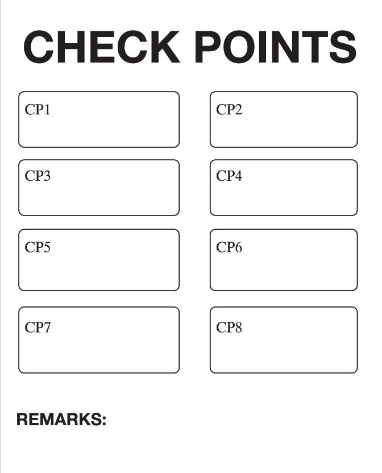 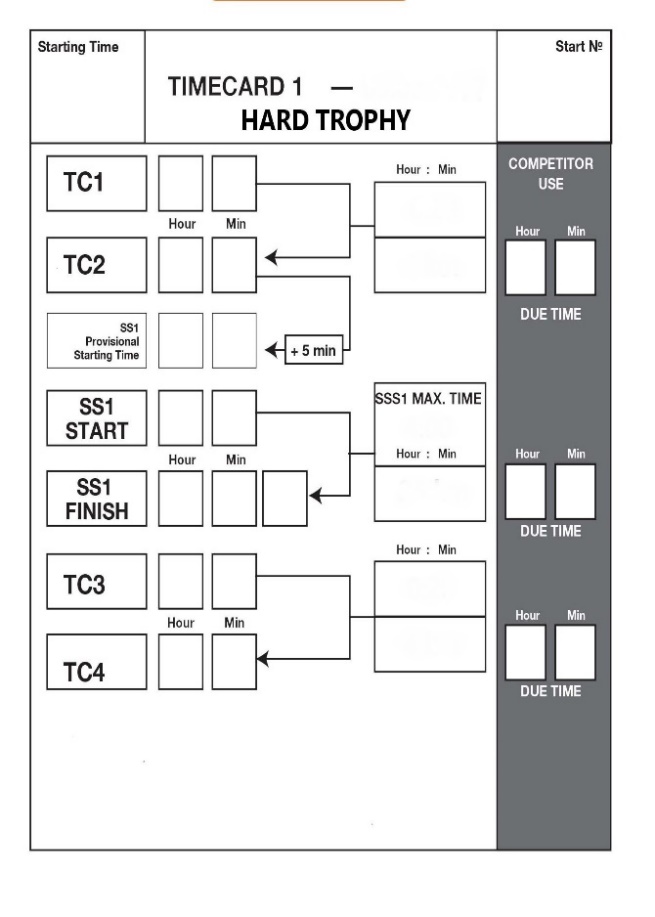 Екипаж N:                        Време на преминаване          ЗабележкиМЯСТОТОЧКИМЯСТОТОЧКИ12568218763158441292510101                      ПРОТОКОЛ НА КОНТРОЛА N:                    час на пристигане….                                         час на тръгване…. Ххххх   час/минутиXXXX   час/минути